TEMATICA LUCRĂRILOR METODICO-ȘTIINȚIFICEPENTRU OBȚINEREA GRADULUI DIDACTIC ISeria 2023-2025SPECIALIZAREA: BIOLOGIEContribuții la cunoașterea stării actuale a ihtiocenozelor din bazinul hidrografic al râului ………….. și valorificarea lor prin demersul didactic.Estimarea stării actuale a comunităților piscicole din bazinul hidrografic al râului ………….. și importanța ei în realizarea educației pentru mediu.Răspândirea speciei invazive Pseudorasbora parva în bazinul râului …………….. Considerații privind influența speciilor invazive asupra faunei ihtiologice indigene și valorificarea lor în procesul instructiv-educativ.Structura specifică a comunităților de nevertebrate terestre din agrobiocenoze și importanța cunoașterii acesteia pentru limitarea combaterii chimice a dăunătorilor.Influența neobiotei asupra florei și faunei autohtone. Studiu de caz: ……………Aspecte ale relației gazdă – parazit și rolul acesteia în ansamblul relațiilor dintr-un ecosistem.Percepția biodiversității faunistice prin observații realizate în diferite ecosisteme protejate în vederea promovării unui mediu sănătos.Considerații metodice și resurse în formarea unor comportamente durabile la elevi prin prezervarea unui mediu sănătos.Restaurarea ecologică și educația elevilor în vederea implementării unor comportamente durabile.Elemente corelative privind comportamentul alimentar și dezvoltarea fizică în vederea promovării unui stil de viață sănătos în rândul elevilor.Aprecieri privind statusul ponderal și stilul de viață în vederea promovării sănătății în rândul adolescenților.Importanța cunoașterii de către elevi a excesului tratamentelor cu pesticide în creșterea și dezvoltarea plantelor și integrarea cunoștințelor în educația ecologică. Identificarea și valorificarea plantelor medicinale din zona ............. pentru formarea deprinderilor la elevi în menținerea stării de sănătate. Efectele mutagene induse de radiații asupra organismului uman și integrarea cunoștințelor în educația pentru sănătate a elevilor.Conștientizarea elevilor privind consecințele consumului excesiv de zahăr asupra sănătății umane.Importanța conștientizării elevilor privind efectele negative ale automedicației și abuzului de medicamente.Studierea biodiversității unor arii protejate în contextul educației ecologice a elevilor.Proprietățile plantelor medicinale românești în realizarea educației pentru sănătate a elevilor.Impactul radiațiilor ionizante în viața noastră, în contextul educației pentru sănătate.Cunoașterea biodiversității în cadrul parcurilor și rezervațiilor naturale românești, în contextul educației ecologice.Educaţia ecologică a elevilor prin observaţii asupra unor specii protejate din situri de importanţă comunitară Conservarea biodiversităţii în arii protejate în vederea educaţiei pentru mediu a elevilorAspecte privind nutriţia şi alimentaţia raţională şi valorificarea lor în demersul didacticConsiderații teoretice si practice ale utilizării probioticelor. Implicațiile metodice ale temei in educația pentru sănătate a elevilor.Infecțiile virale respiratorii si folosirea datelor in procesul educativ. Implicațiile metodice ale temei in educația pentru sănătate a elevilor.Bacilul Koch si incidenta tuberculozei in Romania. Utilizarea datelor in procesul didactic si consolidarea educației pentru sănătate a elevilor.Activitățile de cunoaștere si protecție  a  ariilor protejate din jud.……. Implicațiile metodice ale temei in educația pentru mediu a elevilor/ a preșcolarilor.LISTA PROFESORILOR COORDONATORISPECIALIZAREA: BIOLOGIEConf. univ. dr. Ureche DorelConf. univ. dr. Ureche CameliaLector univ. dr. Nicuță DanielaLector univ. dr. Voicu Roxana ElenaLector univ. dr. Maftei Diana ElenaLector univ. dr. Stoica Ionuț ViorelLector univ. dr. Răducanu DumitraPROFESORI DE MATEMATICĂALGEBRĂ 1.	Elemente de teoria mulţimilor şi aplicaţii2.	Mulţimi de numere. Consideraţii metodice3.	Relaţii de ordine şi relaţii de echivalenţă4.	Predarea noțiunii de funcție în gimnaziu5.	Predarea fracțiilor ordinare și fracțiilor zecimale6.	Funcții injective, surjective, bijective. Consideraţii metodice7.	Metoda inducţiei matematice8.	Funcţii polinomiale. Consideraţii metodice9.	Funcţii exponenţiale şi funcţii logaritmice10.	Inegalităţi algebrice şi aplicaţii11.	Teoria grupurilor. Consideraţii metodice12.	Grupuri de permutări. Consideraţii metodice 13.	 Inele de polinoame.  Proprietăţi aritmetice14.	Divizibilitate în inele. Consideraţii metodice 15.	Divizibilitate în mulțimea numerelor naturale. Consideraţii metodice16.	Inele de fracţii. Consideraţii metodice17.	Reprezentarea funcţiilor raţionale prin fracţii simple18.	Rapoarte şi proporţii. Consideraţii metodice19.	Teoria corpurilor. Consideraţii metodice20.	Inele de matrice. Consideraţii metodice21.	Teoria determinanţilor. Consideraţii metodice22.	Sisteme liniare de ecuaţii şi aplicaţii23.	Ecuaţii algebrice în mulţimea numerelor întregi24.	Ecuaţii algebrice cu coeficienţi reali. Consideraţii metodice25.	Rezolvarea prin radicali a ecuațiilor algebrice26.	Ecuaţii şi inecuaţii cu radicali27.	Rezolvarea de probleme cu ajutorul ecuaţiilor28.	Teorema fundamentală a algebrei29.	Aplicaţii ale teoriei corpurilor în probleme de construcţii cu rigla şi compasul30.	Noţiunea de izomorfism în algebră. Aplicaţii31.	Funcţii aritmetice32.	Teoreme celebre în teoria numerelor33.	Teoreme asupra numerelor prime34.	Numerele lui Stirling, Bell, Fibonacci şi aplicaţii35.	Rolul reprezentărilor grafice în predarea-învățarea algebreiGEOMETRIE 1.	Raportul dintre axiomatic şi intuitiv în predarea geometriei2.	Metode de rezolvare a problemelor de geometrie3.	Geometria poligoanelor. Aspecte metodice4.	Geometria poliedrelor. Aspecte metodice5.	Geometria cercurilor. Aspecte metodice6.	Geometria tetraedrelor. Aspecte metodice7.	Geometria sferelor. Aspecte metodice8.	Geometria triunghiurilor. Aspecte metodice9.	Probleme de coliniaritate şi concurenţă10.	Probleme de loc geometric în plan şi în spaţiu11.	Metodica rezolvării problemelor de construcţii geometrice12.	Inegalități geometrice13.	Probleme de extrem în geometria elementară14.	Metode de introducere a funcţiilor trigonometrice15.	Ecuaţii şi inecuaţii trigonometrice. Aplicaţii16.	 Aplicații ale trigonometriei în geometrie17.	Utilizarea numerelor complexe în geometrie18.	Măsura în geometria euclidiană (lungimi, arii şi volume)19.	Calculul vectorial în geometria euclidiană20.	Grupul izometriilor planului şi spaţiului euclidian21.	Grupul asemănărilor planului şi spaţiului euclidian22.	Omotetia şi inversiunea în plan şi spaţiu23.	Grupuri de transformări. Programul de la Erlangen24.	Aplicaţii interdisciplinare ale geometriei 25.	Geometria euclidiană a conicelor26.	Geometria euclidiană a cuadricelor27.	Elemente de geometrie a curbelor plane28.	Mulţimi convexe în plan29.	Geometrie absolută. Probleme de paralelism şi perpendicularitate30.	Geometrie combinatorică ANALIZĂ MATEMATICĂ 1.	Definiţii constructive şi axiomatice pentru mulţimea numerelor reale2.	Elemente de topologia dreptei reale şi a planului3.	Şiruri de numere reale. Consideraţii metodice4.	Funcţii continue. Proprietăţi  locale şi globale5.	Funcţii cu proprietatea lui Darboux6.	Funcţii derivabile. Aplicaţii7.	Funcţii convexe. Aplicaţii8.	Funcții elementare. Considerații metodice9.	Derivate de ordin superior. Serii Taylor, aplicaţii10.	Teoreme de tip L’Hospital. Aspecte metodice11.	Extreme ale funcţiilor de una sau mai multe variabile12.	Clase de funcţii structurate algebric şi topologic13.	Metoda aproximaţiilor succesive şi principiul punctului fix. Aplicaţii14.	Aplicaţii ale analizei matematice în algebră şi geometrie15.	Rolul exemplelor şi contraexemplelor în predarea analizei matematice16.	Teoreme de medie din analiza matematică17.	Primitive. Aspecte metodice 18.	Integrala Riemann pe R. Aplicaţii19.	Aproximarea funcţiilor continue prin polinoame20.	Integrala Lebesgue pe dreaptă; comparaţii cu integrala Riemann21.	Măsura Jordan şi măsura Lebesgue în R22.	Integrala Riemann-Stieltjes23.	Aplicaţii ale integralei la calculul lungimilor, ariilor, volumelor24.	Metode de aproximare a integralelorMATEMATICĂ APLICATĂ 1.	Numere remarcabile în matematică2.	Predarea unităților de măsură în gimnaziu3.	Metode numerice în rezolvarea ecuaţiilor algebrice4.	Metode numerice în rezolvarea sistemelor de ecuaţii 5.	Probleme de optimizare combinatorie6.	Aplicaţii ale problemelor de optimizare 7.	Inegalităţi şi probleme de extrem8.	Interpolarea prin polinoame9.	Teoria centrelor de greutate. Aplicaţii în mecanică10.	Probleme de programare liniară11.	Grafuri planare şi poliedre convexe12.	Probleme hamiltoniene în teoria grafurilor13.	Partiţii ale unui întreg natural14.	Probleme de colorare în teoria grafurilor15.	Probabilităţi geometrice 16.	Entropie, informaţie, energie informaţională17.	Scheme clasice de teoria probabilităţilor 18.	Legea numerelor mari19.	Aplicaţii ale statisticii matematice 20.	Simulări şi modelări aplicate în predarea învăţământul cu conţinut matematic.21.	Optimizări prin matematică şi aplicaţii.ÎNVĂŢĂMÂNT MATEMATIC 1.	Informatizarea şi predarea-învăţarea matematicii 2.	Activităţi diferenţiate în lecţiile  de matematică.3.	Lecţii de matematică centrate pe activităţi de grup.4.	Utilizarea softului educaţional în lecţiile de matematică.5.	Creativitate şi joc în lecțiile de matematică6.	Rolul mijloacelor de învățământ în lecţiile de matematică7.	Rolul învăţării matematicii în dezvoltarea personalităţii elevului8.	Interdisciplinaritatea  în învăţământul  matematic românesc.9.	Predarea matematicii pentru elevii performanţi10. Probleme actuale privind predarea-învăţarea algebrei/ analizei matematice/ geometriei/ teoriei probabilităţilor şi statisticii matematice11. Rolul algoritmilor în învăţarea matematicii12. . Rolul analogiei în învăţarea matematicii13. Rolul predării-învăţării unor noțiuni de logică matematică în învăţământul  gimnazial14. Rolul predării-învăţării logicii matematice în învăţământul  liceal15. Metode de învăţare bazate pe utilizarea sistemelor de calcul şi a dispozitivelor mobile16. Strategii inovatoare în predarea-învățarea matematicii.Coordonatori ştiinţifici- Matematică1.	Prof. univ. dr. Elena Nechita 2.	Conf. univ. dr. Manuela Gîrţu3.	Conf. univ. dr.Marcelina Mocanu4.	Conf. univ. dr. Valer Nimineţ5.	Conf.  univ. dr. Carmen Violeta Popescu6.	Lector univ. dr. Iulian Furdu7.	Lector univ. dr. Otilia Lungu8.	Lector univ. dr. Elena Roxana ArdeleanuPROFESORI DE INFORMATICĂ1. Aspecte metodice privind predarea tehnicilor de sortare2. Utilizarea programelor de prezentare (PPT, Flash) în predarea informaticii 3. Metode activ participative în predarea arborilor4. Stimularea potentialului creativ al elevilor prin predarea tehnicilor web.5. Valenţe formative ale activităţii de rezolvare şi compunere a problemelor de programare.6. Algoritmi probabilişti7. Algoritmi de calcul paralel8. Probleme de drumuri în grafuri9. Protecţia bazelor de date în reţea10. Implicaţiile comunicarii electronice in invatamantul gimnazial11. Implicaţiile comunicării electronice in invatamantul liceal12. Grafică în comunicaţiile electronice. Evoluţie, semnificaţii, convenţii13. Metode alternative de învăţare a programării folosind Scratch14. Metode alternative de învăţare a programării folosind App Inventor15. Aspecte metodice privind predarea listelor.16. Metode activ-participative in predarea tipurilor de date structurate17. Predarea roboticii la ciclul gimnazial folosind Scratch for ArduinoCoordonatori științifici-Informatică1.	Prof. univ. dr. Elena Nechita2.	Conf. univ. dr. Gloria Cerasela Crişan3.	Lector univ. dr. Iulian Furdu4.	Lector univ. dr. Dan Popa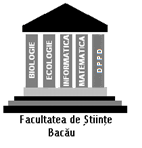 UNIVERSITATEA „VASILE ALECSANDRI” DIN BACĂUFacultatea de ȘtiințeStr. Calea Mărăşeşti, nr. 157, Bacău, 600115Tel. ++40-234-542411, tel./ fax ++40-234-571012www.ub.ro; e-mail: stiinte@ub.ro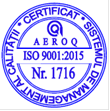 